新民高中機械群數值控制機械實習第二章題庫(1)班級：_______　座號：_______　姓名：_______　命題老師：OOO選擇題（共84 題，每題 2 分，共 168 分）選擇題（共84 題，每題 2 分，共 168 分）選擇題（共84 題，每題 2 分，共 168 分）1.【C】按鈕是用於顯示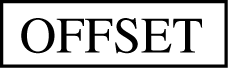 (A)座標　(B)參數　(C)補正值　(D)偵錯2.【A】CNC銑床，執行記憶自動(AUTO)操作時，程式中F值，可配合下列旋鈕(A)FEED OVERRIDE　(B)RAPID OVERRIDE　(C)電壓負載表(LOAD)　(D)SPINDLE OVERRIDE3.【A】下列操作鍵，何者不是編輯程式時之功能鍵(A)POS　(B)ALTER　(C)DELETE　(D)INSERT4.【B】執行程式M01指令，應配合操作面板之(A)“／”SLASH　(B)OPTION STOP　(C)COOLANT　(D)DRY RUN5.【B】G17 G02 X_ Y_ R20.0；其圓心角(A)大於180°　(B)小於或等於180°　(C)大於270°　(D)小於270°6.【C】G19係選擇(A)ＸＹ平面　(B)ＸＺ平面　(C)ＹＺ平面　(D)曲面7.【C】G17 G01 X50.0 Y50.0 F1000；表示(A)直線切削，進給率每分鐘1000轉　(B)圓弧切削，進給率每分鐘1000轉　(C)直線切削，進給率每分鐘1000mm　(D)圓弧切削，進給率每分鐘1000mm8.【B】程式無誤，但在執行時，所有的Ｘ移動方向對程式原點而言皆相反，下列何種原因最有可能(A)發生警報　(B)Ｘ軸設定資料被修改過　(C)未回歸機械原點　(D)深度補正符號相反9.【D】通常程式指令不含下列那些機能(A)準備(G)機能　(B)進刀(F)機能　(C)輔助(M)機能　(D)切屑清除機能10.【C】程式指令中，輔助機能為那一種(A)T　(B)S　(C)M　(D)F11.【C】如圖所示，採用補正指令為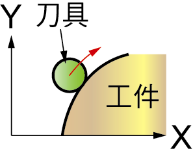 (A)G42　(B)G44　(C)G41　(D)G4512.【D】G04 P1000；代表停留幾秒(A)1000　(B)100　(C)10　(D)113.【A】G90 G28 X10.0 Y20.0 Z30.0；中，X10.0、Y20.0、Z30.0表示(A)刀具經過之中間點座標值　(B)刀具移動距離　(C)刀具在各軸之移動分量　(D)機械座標值14.【D】程式終了，並記憶回復，以何種指令表示(A)M01　(B)M00　(C)M02　(D)M3015.【B】刀具長度補正指令為：(A)G41、G42　(B)G43、G44　(C)G51、G52　(D)G54、G5516.【D】G90 G28 X_ Z_；其中X_ Z_的值是表示(A)復歸點座標　(B)機械原點座標　(C)程式原點座標　(D)中間點座標17.【A】CNC銑床之進給率的單位通常為(A)mm/min　(B)mm/rev　(C)rps　(D)rpm18.【C】G91 G43 G01 Z-20.0 H01 F150；若H01＝-5.0其刀尖Z軸之實際移動距離為(A)-15.0　(B)-20.0　(C)-25.0　(D)-30.019.【A】CNC銑床程式中，G04指令之應用，下列何者為正確(A)G04 X2.5　(B)G04 Y2.5　(C)G04 Z2.5　(D)G04 P2.520.【C】G17 G41 G01 X_ Y_ D_；中，那一軸具有刀具半徑補正功能(A)Z軸　(B)C軸　(C)X軸　(D)A軸21.【A】如圖所示，下列何者正確？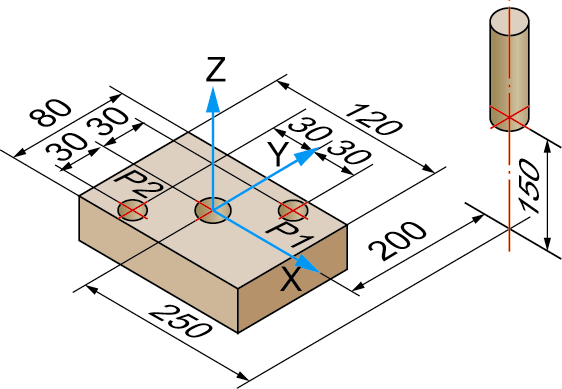 (A)執行程式G92 X250.0 Y200.0 Z150.0；為程式原點設定　(B)座標X250.0 Y200.0 Z150.0為程式原點　(C)執行程式G91 G00 X250.0 Y200.0 Z150.0；可位移至程式原點　(D)執行程式G90 G00 X-250.0 Y-200.0 Z150.0；可位移至程式原點22.【B】在ZX平面中，G03的路徑是(A)順時針　(B)逆時針　(C)直線　(D)快速定位23.【A】圓弧切削用I、J表示圓心位置時，是以(A)增量值　(B)絕對值　(C)G80或G81　(D)G98或G9924.【C】手動單節輸入時，使用(A)讀帶機　(B)打帶機　(C)操作面板　(D)DNC介面卡25.【A】刀長補正值取消，宜用何種指令(A)G49　(B)G49H01　(C)G43H01　(D)G44H0126.【D】G91 G01 G42 X10.0 D03 F100；程式中，若D03的值為5.0，則執行後的位移量為(A)5.0　(B)10.0　(C)15.0　(D)20.027.【A】下列何者是暫停指令(A)G04　(B)G03　(C)G10　(D)G0928.【C】G91G03I-20.0F100　其圓弧中心夾角為(A)等於180度　(B)大於360度　(C)等於360度　(D)等於270度29.【D】G41指令是(A)刀長負向補正　(B)刀長正向補正　(C)向右補正　(D)向左補正30.【C】CNC銑床加工程式中呼叫副程式的指令是(A)G98　(B)G99　(C)M98　(D)M9931.【C】G91G43G01 Z10.0 H01 F200若H01=-100.0，則其刀尖沿Z軸位移量為(A)110.0　(B)90.0　(C)-90.0　(D)-110.032.【D】CNC銑床加工程式欲暫停3秒，下列何者正確(A)G04 X300　(B)G04 X300.0　(C)G04 P3.0　(D)G04 X3.033.【D】CNC銑床程式中使用之座標系統為(A)圓柱座標系統　(B)球面座標系統　(C)極座標系統　(D)直角座標系統34.【C】如圖所示，之圓弧路徑為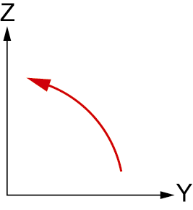 (A)G01　(B)G02　(C)G03　(D)G0435.【C】圓弧切削路徑之圓心位置以增量表示，下列何者正確(A)G91G02X_Y_；　(B)G90G02X_Y_；　(C)G02X_Y_I_J_；　(D)G02X_Y_R_；36.【B】程式中執行G90之前，宜先執行(A)G91　(B)G92　(C)G81　(D)G8237.【A】一般面銑削中碳鋼工件的刀具材質為(A)碳化鎢　(B)高碳鋼　(C)鑽石　(D)陶瓷38.【A】下列刀具材質中，何者韌性較高(A)高速鋼　(B)碳化鎢　(C)陶瓷　(D)鑽石39.【B】在同樣加工條件下，螺旋刃的切削阻力比直刃(A)大　(B)小　(C)一樣　(D)不一定40.【A】進給率即(A)每迴轉進給量×每分鐘轉數　(B)每迴轉進給量÷每分鐘轉數　(C)切深×每迴轉進給量　(D)切深÷每迴轉進給量41.【C】記號中的6.3是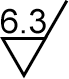 (A)切削深度　(B)加工裕量　(C)表面粗糙度　(D)基準長度42.【B】削平面時，銑削寬度宜為刀具直徑的(A)1/5~2/5　(B)3/5~4/5　(C)1/1　(D)不須考慮43.【C】按鈕是用於顯示(A)座標　(B)參數　(C)補正值　(D)偵錯44.【A】CNC銑床，執行記憶自動(AUTO)操作時，程式中F值，可配合下列旋鈕(A)FEED OVERRIDE　(B)RAPID OVERRIDE　(C)電壓負載表(LOAD)　(D)SPINDLE OVERRIDE45.【A】下列操作鍵，何者不是編輯程式時之功能鍵(A)POS　(B)ALTER　(C)DELETE　(D)INSERT46.【B】執行程式M01指令，應配合操作面板之(A)“／”SLASH　(B)OPTION STOP　(C)COOLANT　(D)DRY RUN47.【B】G17 G02 X_ Y_ R20.0；其圓心角(A)大於180°　(B)小於或等於180°　(C)大於270°　(D)小於270°48.【C】G19係選擇(A)ＸＹ平面　(B)ＸＺ平面　(C)ＹＺ平面　(D)曲面49.【C】G17 G01 X50.0 Y50.0 F1000；表示(A)直線切削，進給率每分鐘1000轉　(B)圓弧切削，進給率每分鐘1000轉　(C)直線切削，進給率每分鐘1000mm　(D)圓弧切削，進給率每分鐘1000mm50.【B】程式無誤，但在執行時，所有的Ｘ移動方向對程式原點而言皆相反，下列何種原因最有可能(A)發生警報　(B)Ｘ軸設定資料被修改過　(C)未回歸機械原點　(D)深度補正符號相反51.【D】通常程式指令不含下列那些機能(A)準備(G)機能　(B)進刀(F)機能　(C)輔助(M)機能　(D)切屑清除機能52.【C】程式指令中，輔助機能為那一種(A)T　(B)S　(C)M　(D)F53.【C】如圖所示，採用補正指令為(A)G42　(B)G44　(C)G41　(D)G4554.【D】G04 P1000；代表停留幾秒(A)1000　(B)100　(C)10　(D)155.【A】G90 G28 X10.0 Y20.0 Z30.0；中，X10.0、Y20.0、Z30.0表示(A)刀具經過之中間點座標值　(B)刀具移動距離　(C)刀具在各軸之移動分量　(D)機械座標值56.【D】程式終了，並記憶回復，以何種指令表示(A)M01　(B)M00　(C)M02　(D)M3057.【B】刀具長度補正指令為：(A)G41、G42　(B)G43、G44　(C)G51、G52　(D)G54、G5558.【D】G90 G28 X_ Z_；其中X_ Z_的值是表示(A)復歸點座標　(B)機械原點座標　(C)程式原點座標　(D)中間點座標59.【A】CNC銑床之進給率的單位通常為(A)mm/min　(B)mm/rev　(C)rps　(D)rpm60.【C】G91 G43 G01 Z-20.0 H01 F150；若H01＝-5.0其刀尖Z軸之實際移動距離為(A)-15.0　(B)-20.0　(C)-25.0　(D)-30.061.【A】CNC銑床程式中，G04指令之應用，下列何者為正確(A)G04 X2.5　(B)G04 Y2.5　(C)G04 Z2.5　(D)G04 P2.562.【C】G17 G41 G01 X_ Y_ D_；中，那一軸具有刀具半徑補正功能(A)Z軸　(B)C軸　(C)X軸　(D)A軸63.【A】如圖所示，下列何者正確？(A)執行程式G92 X250.0 Y200.0 Z150.0；為程式原點設定　(B)座標X250.0 Y200.0 Z150.0為程式原點　(C)執行程式G91 G00 X250.0 Y200.0 Z150.0；可位移至程式原點　(D)執行程式G90 G00 X-250.0 Y-200.0 Z150.0；可位移至程式原點64.【B】在ZX平面中，G03的路徑是(A)順時針　(B)逆時針　(C)直線　(D)快速定位65.【A】圓弧切削用I、J表示圓心位置時，是以(A)增量值　(B)絕對值　(C)G80或G81　(D)G98或G9966.【C】手動單節輸入時，使用(A)讀帶機　(B)打帶機　(C)操作面板　(D)DNC介面卡67.【A】刀長補正值取消，宜用何種指令(A)G49　(B)G49H01　(C)G43H01　(D)G44H0168.【D】G91 G01 G42 X10.0 D03 F100；程式中，若D03的值為5.0，則執行後的位移量為(A)5.0　(B)10.0　(C)15.0　(D)20.069.【A】下列何者是暫停指令(A)G04　(B)G03　(C)G10　(D)G0970.【C】G91G03I-20.0F100　其圓弧中心夾角為(A)等於180度　(B)大於360度　(C)等於360度　(D)等於270度71.【D】G41指令是(A)刀長負向補正　(B)刀長正向補正　(C)向右補正　(D)向左補正72.【C】CNC銑床加工程式中呼叫副程式的指令是(A)G98　(B)G99　(C)M98　(D)M9973.【C】G91G43G01 Z10.0 H01 F200若H01=-100.0，則其刀尖沿Z軸位移量為(A)110.0　(B)90.0　(C)-90.0　(D)-110.074.【D】CNC銑床加工程式欲暫停3秒，下列何者正確(A)G04 X300　(B)G04 X300.0　(C)G04 P3.0　(D)G04 X3.075.【D】CNC銑床程式中使用之座標系統為(A)圓柱座標系統　(B)球面座標系統　(C)極座標系統　(D)直角座標系統76.【C】如圖所示，之圓弧路徑為(A)G01　(B)G02　(C)G03　(D)G0477.【C】圓弧切削路徑之圓心位置以增量表示，下列何者正確(A)G91G02X_Y_；　(B)G90G02X_Y_；　(C)G02X_Y_I_J_；　(D)G02X_Y_R_；78.【B】程式中執行G90之前，宜先執行(A)G91　(B)G92　(C)G81　(D)G8279.【A】一般面銑削中碳鋼工件的刀具材質為(A)碳化鎢　(B)高碳鋼　(C)鑽石　(D)陶瓷80.【A】下列刀具材質中，何者韌性較高(A)高速鋼　(B)碳化鎢　(C)陶瓷　(D)鑽石81.【B】在同樣加工條件下，螺旋刃的切削阻力比直刃(A)大　(B)小　(C)一樣　(D)不一定82.【A】進給率即(A)每迴轉進給量×每分鐘轉數　(B)每迴轉進給量÷每分鐘轉數　(C)切深×每迴轉進給量　(D)切深÷每迴轉進給量83.【C】記號中的6.3是(A)切削深度　(B)加工裕量　(C)表面粗糙度　(D)基準長度84.【B】削平面時，銑削寬度宜為刀具直徑的(A)1/5~2/5　(B)3/5~4/5　(C)1/1　(D)不須考慮問答題（共7 題，每題 2 分，共 14 分）問答題（共7 題，每題 2 分，共 14 分）問答題（共7 題，每題 2 分，共 14 分）1.單節組成序列如何？試說明之。1.單節組成序列如何？試說明之。1.單節組成序列如何？試說明之。詳解：2.數控工具機之座標系統如何判定？試說明之。2.數控工具機之座標系統如何判定？試說明之。2.數控工具機之座標系統如何判定？試說明之。詳解：其判斷方法為主軸旋轉軸稱為Z軸，另外X、Y之判斷方法為：X軸通常是行程最長的軸，另一軸就是Y軸。當我們面對著機械時，Z軸為上下運動，Y軸為前後運動；X軸為左右運動。此三軸外，尚有輔助軸來加工一些三軸難以加工的工件，其識別方法為:繞X軸旋轉者為A軸，如：立式中心加工機之NC旋轉分度頭；繞Y軸旋轉者為B軸，一般用於臥式中心加工機；繞Z軸旋轉為C軸。3.圓弧車削指令分成哪三個平面？各用何指令作設定？3.圓弧車削指令分成哪三個平面？各用何指令作設定？3.圓弧車削指令分成哪三個平面？各用何指令作設定？詳解：(1)X-Y平面之圓弧：G17
(2)Z-X平面之圓弧：G18
(3)Y-Z平面之圓弧：G194.G87指令為何意？試詳述其刀具動作順序。4.G87指令為何意？試詳述其刀具動作順序。4.G87指令為何意？試詳述其刀具動作順序。詳解：G87：背搪孔循環
1.搪孔刀定位於X、Y所設定的座標位置。
2.主軸作停止定位(M19)。
3.刀具偏移Q所設定之值，讓搪孔刀有足夠的空間下降之工件底部。
4.刀具快速定位至孔底所設定的R點。
5.至R點定位後，X、Y恢復原位。
6.主軸正轉開始向上搪孔至Z點。
7.主軸停止定位(M19)。
8.主軸再偏置Q所設定之值。
9.刀具快速定位至起始點後，刀具中心再恢復原位。
10.主軸正轉完成循環。5.使用固定循環指令前，必須要有先期的動作或限制試說明之。5.使用固定循環指令前，必須要有先期的動作或限制試說明之。5.使用固定循環指令前，必須要有先期的動作或限制試說明之。詳解：1.在固定循環指令開始之前，必須要先讓主軸一個M指令來讓其旋轉，主軸必須要在固定循環執行前旋轉。
2.若刀長補正(G43、G44、G49)指令與固定循環指令在同一單節時，則補正機能會被執行於固定切削循環中位移至R點之動作，故不應將刀長補正與固定循環指令書寫在同一單節中。
3.機器處於固定循環狀態時，若下一單節無移動之指令(X、Y軸移動)，則無固定循環之動作。
4.於執行G74、G84、G86狀態時，若連續加工數孔，且起始點與R點間之距離甚短時，為了使切削每一孔之轉速皆能達到所指定之值，則孔移動指令之間應使用暫停(G04)指令，讓主軸轉速穩定再行加工。6.試說明使用手輪或慢速進給，所產生過行程的解除步驟。6.試說明使用手輪或慢速進給，所產生過行程的解除步驟。6.試說明使用手輪或慢速進給，所產生過行程的解除步驟。詳解：1.當過行程時，螢幕上會顯示+X或-X，或者是+Z與-Z之過行程。
2.假設是+Z過行程時，此時所碰觸的是軟體極限，也就是系統所設定的極限距離。
3.碰觸軟體極限可用較簡單之方式解決。
4.將過行程之軸-Z反方向移動，離開軟體極限位置。
5.離開軟體極限之後，按重設鍵RESET解除其故障狀態。
(如無離開極限行程，按重設鍵無效)7.要將程式輸入控制器上，有幾種方法？試說明之。7.要將程式輸入控制器上，有幾種方法？試說明之。7.要將程式輸入控制器上，有幾種方法？試說明之。詳解：1.直接在控制面板上輸入程式。
2.將所設計的程式利用電腦之編輯軟體輸入電腦之後，儲存在磁碟內，透過RS-232C通訊介面，將程式由個人電腦傳送到控制器的記憶體內。
3.將電腦所儲存的程式利用傳輸軟體，以邊傳邊作(DNC)的方式直接傳送至CNC作切削加工。待傳輸完成，工件也加工完成。此時所傳輸的程式並不會儲存於控制器的記憶體內。